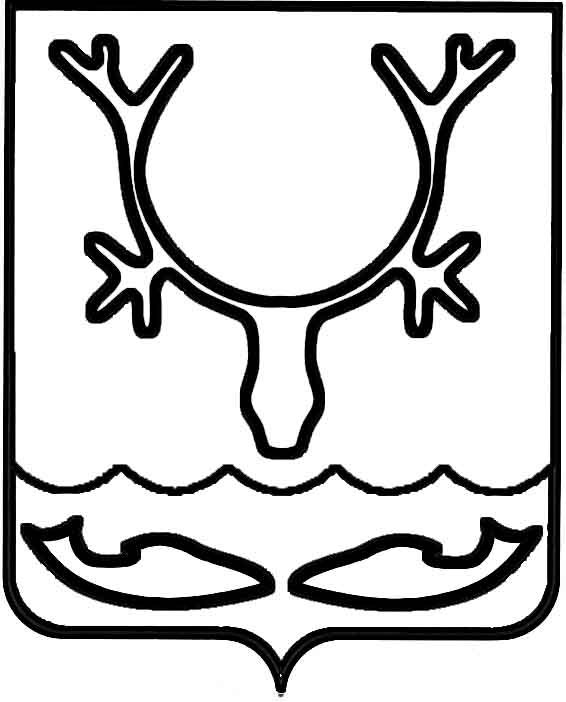 Администрация муниципального образования
"Городской округ "Город Нарьян-Мар"ПОСТАНОВЛЕНИЕО внесении изменений в постановление Администрации МО "Городской округ   "Город Нарьян-Мар" от 31.08.2018 № 584           "Об утверждении муниципальной программы муниципального образования "Городской округ "Город Нарьян-Мар" "Развитие предпринимательства в муниципальном образовании "Городской округ "Город Нарьян-Мар"Руководствуясь статьей 179 Бюджетного кодекса Российской Федерации, Порядком разработки, реализации и оценки эффективности муниципальных программ муниципального образования "Городской округ "Город Нарьян-Мар", утвержденным постановлением Администрации МО "Городской округ "Город Нарьян-Мар" 
от 10.07.2018 № 453, в целях приведения муниципальной программы муниципального образования "Городской округ "Город Нарьян-Мар" "Развитие предпринимательства 
в муниципальном образовании "Городской округ "Город Нарьян-Мар" в соответствие с решением Совета городского округа "Город Нарьян-Мар" от 22.12.2022 № 403-р 
(в ред. от 07.12.2023 № 516-р) "О бюджете муниципального образования "Городской округ "Город Нарьян-Мар" на 2023 год и плановый период 2024 и 2025 годов" Администрация муниципального образования "Городской округ "Город Нарьян-Мар"П О С Т А Н О В Л Я Е Т:Внести изменения в муниципальную программу муниципального образования "Городской округ "Город Нарьян-Мар" "Развитие предпринимательства 
в муниципальном образовании "Городской округ "Город Нарьян-Мар", утвержденную постановлением Администрации МО "Городской округ "Город Нарьян-Мар" 
от 31.08.2018 № 584, согласно Приложению к настоящему постановлению.Настоящее постановление вступает в силу после его официального опубликования.Приложениек постановлению Администрациимуниципального образования"Городской округ "Город Нарьян-Мар"от 14.12.2023 № 1722ИЗМЕНЕНИЯВ МУНИЦИПАЛЬНУЮ ПРОГРАММУ МУНИЦИПАЛЬНОГООБРАЗОВАНИЯ "ГОРОДСКОЙ ОКРУГ "ГОРОД НАРЬЯН-МАР""РАЗВИТИЕ ПРЕДПРИНИМАТЕЛЬСТВА В МУНИЦИПАЛЬНОМОБРАЗОВАНИИ "ГОРОДСКОЙ ОКРУГ "ГОРОД НАРЬЯН-МАР"Строку "Объемы и источники финансирования муниципальной программы" раздела I "Паспорт муниципальной программы муниципального образования "Городской округ "Город Нарьян-Мар" "Развитие предпринимательства 
в муниципальном образовании "Городской округ "Город Нарьян-Мар" муниципальной программы муниципального образования "Городской округ "Город Нарьян-Мар" "Развитие предпринимательства в муниципальном образовании "Городской округ "Город Нарьян-Мар" (далее – Программа) изложить в следующей редакции:"".Строку "Объемы и источники финансирования подпрограммы" 
подраздела 1.1 "Паспорт Подпрограммы 1 "Развитие предпринимательства и торговли в муниципальном образовании "Городской округ "Город Нарьян-Мар" раздела X "Подпрограмма 1 "Развитие предпринимательства и торговли в муниципальном образовании "Городской округ "Город Нарьян-Мар" (далее – Подпрограмма 1) изложить в следующей редакции:"".Приложение 2 к Программе изложить в следующей редакции:"Приложение 2к муниципальной программе муниципального образования "Городской округ"Город Нарьян-Мар" "Развитие предпринимательства в муниципальном образовании "Городской округ"Город Нарьян-Мар"Ресурсное обеспечениереализации муниципальной программы муниципального образования "Городской округ "Город Нарьян-Мар""Развитие предпринимательства в муниципальном образовании "Городской округ "Город Нарьян-Мар"Ответственный исполнитель: управление экономического и инвестиционного развития Администрации муниципального образования "Городской округ "Город Нарьян-Мар"".Таблицу 2 Приложения 3 к Программе изложить в следующей редакции:"Таблица 2".14.12.2023№1722И.о. главы города Нарьян-Мара Д.В. АнохинОбъемы и источники финансирования муниципальной программыОбщий объем финансирования Программы за счет средств бюджета муниципального образования "Городской округ "Город Нарьян-Мар" (далее – городской бюджет) 31 703,11211 тыс. руб., в том числе по годам:2019 год – 4 328,0 тыс. руб.;2020 год – 4 469,0 тыс. руб.;2021 год – 3 269,00000 тыс. руб.;2022 год – 3 618,89000 тыс. руб.;2023 год – 4 562,12211 тыс. руб.;2024 год – 3 818,70000 тыс. руб.;2025 год – 3 818,70000 тыс. руб.;2026 год – 3 818,70000 тыс. руб.Объемы и источники финансирования подпрограммыОбщий объем финансирования Подпрограммы 1 за счет средств городского бюджета 27 299,41211 тыс. руб., в том числе по годам:2019 год – 3 760,0 тыс. руб.;2020 год – 3 888,0 тыс. руб.;2021 год – 2 891,00000 тыс. руб.;2022 год – 3 119,39000 тыс. руб.;2023 год – 3 967,82211 тыс. руб.;2024 год – 3 224,40000 тыс. руб.;2025 год – 3 224,40000 тыс. руб.;2026 год – 3 224,40000 тыс. руб.Наименование
муниципальной программы
(подпрограммы)Источник финансированияОбъем финансирования, тыс. руб.Объем финансирования, тыс. руб.Объем финансирования, тыс. руб.Объем финансирования, тыс. руб.Объем финансирования, тыс. руб.Объем финансирования, тыс. руб.Объем финансирования, тыс. руб.Объем финансирования, тыс. руб.Объем финансирования, тыс. руб.Наименование
муниципальной программы
(подпрограммы)Источник финансированияВсегов том числе:в том числе:в том числе:в том числе:в том числе:в том числе:в том числе:в том числе:Наименование
муниципальной программы
(подпрограммы)Источник финансированияВсего2019 год2020 год2021 год2022 год2023 год2024 год2025 год2026 годАБ123456789Муниципальная программа "Развитие предпринимательства 
в муниципальном образовании "Городской округ "Город 
Нарьян-Мар"Всего, 
в том числе:31 703,112114 328,04 469,03 269,000003 618,890004 562,122113 818,700003 818,700003 818,70000Муниципальная программа "Развитие предпринимательства 
в муниципальном образовании "Городской округ "Город 
Нарьян-Мар"городской бюджет31 703,112114 328,04 469,03 269,000003 618,890004 562,122113 818,700003 818,700003 818,70000Подпрограмма 1 "Развитие предпринимательства и торговли 
в муниципальном образовании "Городской округ "Город 
Нарьян-Мар"Итого, 
в том числе:27 299,412113 760,03 888,02 891,000003 119,390003 967,822113 224,400003 224,400003 224,40000Подпрограмма 1 "Развитие предпринимательства и торговли 
в муниципальном образовании "Городской округ "Город 
Нарьян-Мар"городской бюджет27 299,412113 760,03 888,02 891,000003 119,390003 967,822113 224,400003 224,400003 224,40000Подпрограмма 2 "Популяризация предпринимательской деятельности 
в муниципальном образовании "Городской округ "Город 
Нарьян-Мар"Итого, 
в том числе:4 403,70000568,0581,0378,00000499,50000594,30000594,30000594,30000594,30000Подпрограмма 2 "Популяризация предпринимательской деятельности 
в муниципальном образовании "Городской округ "Город 
Нарьян-Мар"городской бюджет4 403,70000568,0581,0378,00000499,50000594,30000594,30000594,30000594,30000№ п/пНаименование направления (мероприятия)Источник финансированияОбъем финансирования, тыс. руб.Объем финансирования, тыс. руб.Объем финансирования, тыс. руб.Объем финансирования, тыс. руб.Объем финансирования, тыс. руб.№ п/пНаименование направления (мероприятия)Источник финансированияВсегов том числе:в том числе:в том числе:в том числе:№ п/пНаименование направления (мероприятия)Источник финансированияВсего2023 год2024 год2025 год2026 годПодпрограмма 1 "Развитие предпринимательства и торговли в муниципальном образовании "Городской округ "Город Нарьян-Мар"Подпрограмма 1 "Развитие предпринимательства и торговли в муниципальном образовании "Городской округ "Город Нарьян-Мар"Подпрограмма 1 "Развитие предпринимательства и торговли в муниципальном образовании "Городской округ "Город Нарьян-Мар"Подпрограмма 1 "Развитие предпринимательства и торговли в муниципальном образовании "Городской округ "Город Нарьян-Мар"Подпрограмма 1 "Развитие предпринимательства и торговли в муниципальном образовании "Городской округ "Город Нарьян-Мар"Подпрограмма 1 "Развитие предпринимательства и торговли в муниципальном образовании "Городской округ "Город Нарьян-Мар"Подпрограмма 1 "Развитие предпринимательства и торговли в муниципальном образовании "Городской округ "Город Нарьян-Мар"Подпрограмма 1 "Развитие предпринимательства и торговли в муниципальном образовании "Городской округ "Город Нарьян-Мар"1.1.Основное мероприятие: 
Реализация мероприятий по поддержке и развитию малого 
и среднего предпринимательстваИтого, в том числе:13 641,022113 967,822113 224,400003 224,400003 224,400001.1.Основное мероприятие: 
Реализация мероприятий по поддержке и развитию малого 
и среднего предпринимательствагородской бюджет13 641,022113 967,822113 224,400003 224,400003 224,400001.1.1.Предоставление грантов в форме субсидий начинающим субъектам малого и среднего предпринимательстваИтого, в том числе:4 500,000001 500,000001 000,000001 000,000001 000,000001.1.1.- предоставление грантов начинающим предпринимателям 
на создание собственного бизнесагородской бюджет4 500,000001 500,000001 000,000001 000,000001 000,000001.1.2.Предоставление субсидий субъектам малого и среднего предпринимательства Итого, в том числе:161,49000161,490000,000000,000000,000001.1.2.- субсидия на возмещение части затрат за аренду нежилых зданий 
и помещенийгородской бюджет161,49000161,490000,000000,000000,000001.1.3.Предоставление субсидий субъектам малого и среднего предпринимательства на возмещение части затрат 
на приобретение и доставку имуществаИтого, в том числе:4 401,580111 401,580111 000,000001 000,000001 000,000001.1.3.- субсидия на возмещение части затрат на приобретение и доставку имуществагородской бюджет4 401,580111 401,580111 000,000001 000,000001 000,000001.1.4.Предоставление субсидий субъектам малого и среднего предпринимательства на возмещение части затрат на аренду нежилых зданий и помещенийИтого, в том числе:3 563,38600760,18600934,40000934,40000934,400001.1.4.- субсидия на возмещение части затрат на аренду нежилых зданий 
и помещенийгородской бюджет3 563,38600760,18600934,40000934,40000934,400001.1.5.Предоставление субсидий субъектам малого и среднего предпринимательства на возмещение части затрат 
на приобретение и доставку расходных материаловИтого, в том числе:125,760005,7600040,0000040,0000040,000001.1.5.- субсидия на возмещение части затрат на приобретение и доставку расходных материаловгородской бюджет125,760005,7600040,0000040,0000040,000001.1.6.Предоставление субсидий субъектам малого и среднего предпринимательства на возмещение части затрат на подготовку, переподготовку и повышение квалификации кадровИтого, в том числе:888,80600138,80600250,00000250,00000250,000001.1.6.- субсидия на возмещение части затрат на подготовку, переподготовку и повышение квалификации кадровгородской бюджет888,80600138,80600250,00000250,00000250,000001.1.7.Имущественная поддержка субъектов малого и среднего предпринимательстваБез финансирования0,000000,000000,000000,000000,000001.1.7.- обеспечение субъектам малого и среднего предпринимательства доступа к неиспользуемому муниципальному имуществубез финансирования0,000000,000000,000000,000000,000001.2.Основное мероприятие: 
Реализация мероприятий по поддержке и развитию предприятий торговлиИтого, в том числе:0,000000,000000,000000,000000,000001.2.Основное мероприятие: 
Реализация мероприятий по поддержке и развитию предприятий торговлигородской бюджет0,000000,000000,000000,000000,000001.2.1.Развитие торговли Без финансирования0,000000,000000,000000,000000,000001.2.1.- организация сезонной торговли и летних кафебез финансирования0,000000,000000,000000,000000,000001.2.1.- разработка, утверждение и корректировка схем размещения нестационарных торговых объектовбез финансирования0,000000,000000,000000,000000,000001.2.1.- предоставление субъектам малого и среднего предпринимательства мест под размещение нестационарных торговых объектовбез финансирования0,000000,000000,000000,000000,00000Итого по Подпрограмме 1, в том числе:13 641,022113 967,822113 224,400003 224,400003 224,40000городской бюджет 13 641,022113 967,822113 224,400003 224,400003 224,40000Подпрограмма 2 "Популяризация предпринимательской деятельности в муниципальном образовании "Городской округ "Город Нарьян-Мар"Подпрограмма 2 "Популяризация предпринимательской деятельности в муниципальном образовании "Городской округ "Город Нарьян-Мар"Подпрограмма 2 "Популяризация предпринимательской деятельности в муниципальном образовании "Городской округ "Город Нарьян-Мар"Подпрограмма 2 "Популяризация предпринимательской деятельности в муниципальном образовании "Городской округ "Город Нарьян-Мар"Подпрограмма 2 "Популяризация предпринимательской деятельности в муниципальном образовании "Городской округ "Город Нарьян-Мар"Подпрограмма 2 "Популяризация предпринимательской деятельности в муниципальном образовании "Городской округ "Город Нарьян-Мар"Подпрограмма 2 "Популяризация предпринимательской деятельности в муниципальном образовании "Городской округ "Город Нарьян-Мар"Подпрограмма 2 "Популяризация предпринимательской деятельности в муниципальном образовании "Городской округ "Город Нарьян-Мар"2.1.Основное мероприятие: 
Формирование благоприятной среды для развития малого 
и среднего предпринимательства в МО "Городской округ "Город Нарьян-Мар"Итого, в том числе:139,6000034,9000034,9000034,9000034,900002.1.Основное мероприятие: 
Формирование благоприятной среды для развития малого 
и среднего предпринимательства в МО "Городской округ "Город Нарьян-Мар"городской бюджет139,6000034,9000034,9000034,9000034,900002.1.1.Консультационная, организационная поддержка развития малого и среднего предпринимательстваБез финансирования0,000000,000000,000000,000000,000002.1.1.- консультирование по вопросам, касающимся деятельности субъектов малого и среднего предпринимательствабез финансирования0,000000,000000,000000,000000,000002.1.1.- организация заседаний членов Координационного совета 
при Администрации МО "Городской округ "Город Нарьян-Мар" 
по поддержке субъектов малого и среднего предпринимательствабез финансирования0,000000,000000,000000,000000,000002.1.1.- формирование и ведение реестра субъектов малого и среднего предпринимательства – получателей муниципальной поддержкибез финансирования0,000000,000000,000000,000000,000002.1.1.- предоставление субъектам малого и среднего предпринимательства возможности пользования информационно-правовыми системами "Консультант Плюс", "Гарант"без финансирования0,000000,000000,000000,000000,000002.1.2.Информационная поддержка развития малого и среднего предпринимательстваИтого, в том числе:139,6000034,9000034,9000034,9000034,900002.1.2.Информационная поддержка развития малого и среднего предпринимательствагородской бюджет139,6000034,9000034,9000034,9000034,900002.1.2.- размещение в средствах массовой информации публикаций, рекламно-информационных материалов о проблемах, достижениях и перспективах развития малого и среднего предпринимательствагородской бюджет 139,6000034,9000034,9000034,9000034,900002.1.2.- размещение на официальном сайте рекламно-информационных материалов о проблемах, достижениях и перспективах развития малого и среднего предпринимательствабез финансирования0,000000,000000,000000,000000,000002.2.Основное мероприятие: 
Повышение привлекательности предпринимательской деятельностиИтого, в том числе:2 237,60000559,40000559,40000559,40000559,400002.2.Основное мероприятие: 
Повышение привлекательности предпринимательской деятельностигородской бюджет2 237,60000559,40000559,40000559,40000559,400002.2.1.Предоставление гранта в форме субсидии победителям конкурса профессионального мастерстваИтого, в том числе:920,00000230,00000230,00000230,00000230,000002.2.1.Предоставление гранта в форме субсидии победителям конкурса профессионального мастерствагородской бюджет920,00000230,00000230,00000230,00000230,000002.2.1.- проведение конкурса профессионального мастерствагородской бюджет920,00000230,00000230,00000230,00000230,000002.2.2.Предоставление гранта в форме субсидии победителям конкурса на лучшее новогоднее оформлениеИтого, в том числе:400,00000100,00000100,00000100,00000100,000002.2.2.Предоставление гранта в форме субсидии победителям конкурса на лучшее новогоднее оформлениегородской бюджет400,00000100,00000100,00000100,00000100,000002.2.2.- проведение конкурса на лучшее новогоднее оформлениегородской бюджет400,00000100,00000100,00000100,00000100,000002.2.3.Предоставление гранта в форме субсидии победителям конкурса "Лучший предприниматель года"Итого, в том числе:800,00000200,00000200,00000200,00000200,000002.2.3.Предоставление гранта в форме субсидии победителям конкурса "Лучший предприниматель года"городской бюджет800,00000200,00000200,00000200,00000200,000002.2.3.- проведение конкурса "Лучший предприниматель года"городской бюджет800,00000200,00000200,00000200,00000200,000002.2.4.Приобретение наградной атрибутикиИтого, в том числе:117,6000029,4000029,4000029,4000029,400002.2.4.Приобретение наградной атрибутикигородской бюджет117,6000029,4000029,4000029,4000029,400002.2.4.- приобретение подарочной, сувенирной продукции для проведения конкурсовгородской бюджет117,6000029,4000029,4000029,4000029,400002.2.5.Привлечение субъектов малого и среднего предпринимательства к выполнению работ (услуг) в сфере строительства и ЖКХ, участию в муниципальном заказеБез финансирования0,000000,000000,000000,000000,000002.2.6.Привлечение субъектов малого и среднего предпринимательства к участию в проведении оценки регулирующего воздействия проектов нормативных правовых актовБез финансирования0,000000,000000,000000,000000,00000Итого по Подпрограмме 2, в том числе:2 377,20000594,30000594,30000594,30000594,30000городской бюджет 2 377,20000594,30000594,30000594,30000594,30000Всего по программе, в том числе:16 018,222114 562,122113 818,700003 818,700003 818,70000городской бюджет 16 018,222114 562,122113 818,700003 818,700003 818,70000